ВЕСТНИК сельского поселения Печинено12+       № 5 (272)   9 апреля 2020 годаОфициальное опубликованиеАдминистрация сельского поселения Печинено муниципального района БогатовскийСамарской области ПОСТАНОВЛЕНИЕ  от    08.04. 2020 года    № 30Об организации и проведении месячника по благоустройству сельского поселения ПечиненоВ целях благоустройства населённых пунктов сельского поселения Печинено Администрация сельского поселения Печинено муниципального района Богатовский Самарской области ПОСТАНОВЛЯЕТ:1. Провести на территории поселения месячник по благостройству населённых пунктов с 10 апреля 2020 года  по 10 мая 2020 года.2. Утвердить план по благоустройству территории на период действия месячника.3. Контроль выполнения постановления оставляю за собой.4. Опубликовать постановление в газете «Вестник сельского поселения Печинено» и разместить на официальном сайте Администрации Богатовского района в информационно-телекоммуникационной сети «Интернет».Глава сельского поселения Печинено  муниципального района Богатовский Самарской области 	А.В. ТрегубовУтвержден постановлением Администрации сельского поселения Печинено от 08.04.2020 года №30План проведения месячника по благоустройству населённых пунктовсельского  поселения Печинено  АДМИНИСТРАЦИЯ сельского поселения Печинено муниципального района БогатовскийСамарской области ПОСТАНОВЛЕНИЕ от 08.04.2020 года        №   31Об установлении особого противопожарного режима на территории сельского поселения ПечиненоВ соответствии с Федеральным законом «О пожарной безопасности», Законом Самарской области «О пожарной безопасности», Постановлением Правительства Самарской области от 10.04.2019 года №209 «Об особом противопожарном режиме на территории Самарской области» ПОСТАНОВЛЯЮ:  1.Установить особый противопожарный режим на территории сельского поселения Печинено муниципального района Богатовский Самарской области с 8 апреля  по 15 октября  2020 года.  2. В период особого противопожарного режима на территории сельского поселения Печинено муниципального района Богатовский Самарской области:- обеспечить оперативную проверку поступившей информации о возникновении природных пожаров и термических точках, обнаруженных средствами космического мониторинга. При подтверждении факта природного пожара, принимать безотлагательные меры по локализации пожара и спасению людей и имущества до прибытия подразделений государственной противопожарной службы, а также организовать подготовку водовозной и землеройной техники к использованию для нужд пожаротушения по требованию государственной противопожарной службы из расчета не менее одного трактора с плугом и двух автобойлеров на сельское поселение;- обеспечить выполнение мероприятий по предотвращению распространения пожара на населённые пункты и отдельно расположенные объекты в части устройства минерализованных полос (опашка), окашивания и своевременной уборки сухой травянистой растительности, тростниковых и камышовых зарослей, в том числе в поймах рек, водоемов, находящихся в границах населенных пунктов;- организовать на территории населённых пунктов, садоводческих и огороднических участков, а также на территории иных категорий земель специальные площадки для складирования сухой травянистой растительности, пожнивных остатков, валежника, порубочных остатков, мусора и других горючих материалов, в том числе организовать вывоз данных отходов;- организовать работу по выявлению и ликвидации на территориях общего пользования сельских поселений, на территориях садоводств или огородничеств несанкционированных свалок горючих отходов;- запретить в условиях особого противопожарного режима выжигание сухой травянистой растительности на земельных участках населенных пунктов сельских поселений муниципального района Богатовский, землях промышленности, энергетики, транспорта, связи, радиовещания, телевидения, информатики, землях для обеспечения космической деятельности, землях обороны, безопасности и землях иного специального назначения;- запретить в условиях особого противопожарного режима разведение костров, а также сжигание мусора, травы, листвы и иных отходов, материалов или изделий на землях общего пользования, прилегающей территории, в местах массового отдыха граждан в населенных пунктах сельского поселения Печинено;- при установлении на территории сельского поселения Печинено    I - III классов пожарной опасности, допускать использование открытого огня и разведение костров гражданами в период действия особого противопожарного режима, исключительно для приготовления пищи в специальных несгораемых емкостях (мангалах, жаровнях), исключающих распространение пламени и выпадение сгораемых материалов за пределы очага горения, на земельных участках, на которых расположены индивидуальные жилые дома, а также на земельных участках, предназначенных для ведения садоводства, огородничества, личного подсобного хозяйства, относящихся к землям населенных пунктов, принадлежащих гражданам на законных основаниях, при выполнении требований «Правил разведения костров, сжигания мусора, травы, листвы и иных отходов, материалов или изделий на территории населенных пунктов сельского поселения Печинено  муниципального района Богатовский Самарской области»;- при наступлении IV и V классов пожарной опасности в лесах, запретить использование открытого огня и разведение костров, в том числе для приготовления пищи в специальных несгораемых емкостях (мангалах, жаровнях), а также устанавливать запрет на посещение лесов;- создать условия для забора воды из источников наружного водоснабжения и принять меры по содержанию в исправном состоянии средств связи и оповещения населения о пожаре в населенных пунктах с ежемесячной проверкой их исправности и работоспособности;- организовать патрулирование территорий населённых пунктов с привлечением сотрудников органов местного самоуправления, добровольных пожарных формирований с первичными средствами пожаротушения, а также включить в состав соответствующих патрулей членов административной комиссии администрации муниципального района Богатовский, уполномоченных на составление протокола об административном правонарушении (по согласованию);- организовать в необходимых размерах резервный фонд горюче-смазочных материалов и огнетушащих средств;- закрепить за каждым домовым хозяйством граждан один из видов противопожарного инвентаря (ведро, багор, лопата, лестница, топор из соотношения 6:1:1:1:1 на каждые 10 домов);- организовать проверки состояния противопожарных минерализованных полос и проведение мероприятий по их обновлению;- организовать проверки территорий на предмет выявления фактов посева колосовых культур в границах полос отвода и охранных зон железных дорог, путепроводов и продуктопроводов, а также в границах отвода автомобильных дорог и информировать о таких фактах Главное управление Министерства Российской Федерации по делам гражданской обороны, чрезвычайным ситуациям и ликвидации последствий стихийных бедствий по Самарской области;- организовать информирование населения о мерах пожарной безопасности в течение весенне-летнего пожароопасного периода 2020 года, в том числе путем проведения инструктажей, собраний и сходов граждан, выступлений в средствах массовой информации, а также установки аншлагов, баннеров, стендов;	3. Рекомендовать Главам крестьянских фермерских хозяйств, правообладателям (собственникам, землепользователям, землевладельцам и арендаторам) земельных участков сельскохозяйственного назначения:- в период действия особого противопожарного режима запретить использование открытого огня и разведение костров на землях сельскохозяйственного назначения, с целью выжигания сухой травянистой растительности, стерни, пожнивных остатков;- главам крестьянских фермерских хозяйств, правообладателям (собственникам, землепользователям, землевладельцам и арендаторам) принять меры по защите сельскохозяйственных угодий от зарастания сорной растительностью и своевременному проведению сенокошения на сенокосах.  4. Опубликовать настоящее постановление в газете «Вестник сельского поселения Печинено»  5.  Настоящее Постановление вступает в силу со дня опубликования.Глава сельского поселения Печинено  муниципального района Богатовский Самарской области	А.В. ТрегубовАДМИНИСТРАЦИЯ  СЕЛЬСКОГО ПОСЕЛЕНИЯ  ПЕЧИНЕНО  МУНИЦИПАЛЬНОГО РАЙОНА БОГАТОВСКИЙ САМАРСКОЙ ОБЛАСТИ ПОСТАНОВЛЕНИЕ от 08.04.2020 г. № 32Об утверждении Правил разведения костров, сжигания мусора, травы, листвы и иных отходов, материалов или изделий на территории населенных пунктов сельского поселения Печинено  муниципального района Богатовский Самарской областиВ соответствии со статьей 19 Федерального закона «О пожарной безопасности», статьей 15 Федерального закона «Об общих принципах организации местного самоуправления в Российской Федерации», пунктом 74 Правил противопожарного режима в Российской Федерации, ст. 7 Устава муниципального района Богатовский Самарской области, администрация сельского поселения Печинено  муниципального района Богатовский Самарской области ПОСТАНОВЛЯЕТ:1. Утвердить Правила разведения костров, сжигания мусора, травы, листвы и иных отходов, материалов или изделий на территории населенных пунктов сельского поселения Печинено муниципального района Богатовский Самарской области согласно приложению.2. Настоящее постановление опубликовать в газете «Вестник сельского поселения Печинено» и разместить на официальном сайте Администрации муниципального района Богатовский Самарской области в информационно-телекоммуникационной сети «Интернет».3. Настоящее постановление  вступает в силу со дня опубликования.Глава  сельского поселения Печинено муниципального района БогатовскийСамарской области                                                                       А.В. Трегубов    УТВЕРЖДЕНЫ постановлением Главы сельского поселения Печинено  муниципального района Богатовский Самарской области от 08.04.2020 г. № 32Правила  разведения костров, сжигания мусора, травы, листвы
и иных отходов, материалов или изделий на территории
населенных пунктов сельского поселения Печинено  муниципального района Богатовский Самарской областиЗапрещается разведение костров, а также сжигание мусора, травы, листвы и иных отходов, материалов или изделий на землях общего пользования, прилегающей территории, в местах массового отдыха граждан в населенных пунктах сельского поселения Печинено муниципального района Богатовский, кроме как в местах и (или) способами, установленными настоящими Правилами.Органами местного самоуправления сельских поселений на территории каждого населённого пункта, а также на территории иных категорий земель, должны быть организованы специальные площадки для складирования гражданами и организациями сухой травянистой растительности, пожнивных остатков, валежника, порубочных остатков, мусора и других горючих материалов, а также организован своевременный вывоз данных отходов.Выжигание сухой травянистой растительности на земельных участках населенных пунктов сельского поселения Печинено  муниципального района Богатовский, землях промышленности, энергетики, транспорта, связи, радиовещания, телевидения, информатики, землях для обеспечения космической деятельности, землях обороны, безопасности и землях иного специального назначения в условиях особого противопожарного режима запрещается.При отсутствии на территории, включающей участок для выжигания сухой травянистой растительности, действующего особого противопожарного режима, выжигание сухой травянистой растительности на земельных участках населенных пунктов сельского поселения Печинено  муниципального района Богатовский, землях промышленности, энергетики, транспорта, связи, радиовещания, телевидения, информатики, землях для обеспечения космической деятельности, землях обороны, безопасности и землях иного специального назначения может производиться только организациями, отвечающими за благоустройство (выполняющими работы по благоустройству) вышеуказанных земель в безветренную погоду при условии, что:а)участок для выжигания сухой травянистой растительности располагается на расстоянии не ближе 50 метров от ближайшего объекта защиты;б)территория вокруг участка для выжигания сухой травянистой растительности очищена в радиусе 25-30 метров от сухостойных деревьев, валежника, порубочных остатков, других горючих материалов и отделена противопожарной минерализованной полосой шириной не менее 1,4 метра;в)лица, участвующие в выжигании сухой травянистой растительности, обеспечены первичными средствами пожаротушения.Принятие решения о проведении выжигания сухой травянистой растительности и определение лиц, ответственных за выжигание, осуществляется руководителем организации. Не менее чем за два часа до начала проведения работ, руководитель организации информирует ЕДДС муниципального района Богатовский по телефону (84666)21888 и 15-ПСО Противопожарной службы Самарской области по телефону (84666)21544.Выжигание сухой травянистой растительности на земельных участках, непосредственно примыкающих к лесам, осуществляется в соответствии с Правилами пожарной безопасности в лесах, утвержденными постановлением Правительства Российской Федерации от 30.06.2007 № 417 «Об утверждении Правил пожарной безопасности в лесах».Жителям населенных пунктов  сельского поселения Печинено муниципального района Богатовский разрешается разведение костров, а также сжигание мусора, травы, листвы и иных отходов, материалов или изделий только на земельных участках, на которых расположены индивидуальные жилые дома, а также на земельных участках, предназначенных для ведения садоводства, огородничества, личного подсобного хозяйства, принадлежащих им на законных основаниях, при выполнении следующих обязательных требований:а)на соответствующей территории не установлен и не действует особый противопожарный режим;б)использование открытого огня должно осуществляться в специально оборудованных местах;в)место использования открытого огня должно быть выполнено в виде котлована (ямы, рва) не менее чем 0,3 метра глубиной и не более 1 метра в диаметре или площадки с прочно установленной на ней металлической емкостью (например: бочка, бак, мангал) или емкостью, выполненной из иных негорючих материалов, исключающих возможность распространения пламени и выпадения сгораемых материалов за пределы очага горения, объёмом не более 1 куб. метра;г)место использования открытого огня должно располагаться на расстоянии не менее 50 метров от ближайшего объекта (здания, сооружения, постройки, открытого склада, скирды), 100 метров - от хвойного леса или отдельно растущих хвойных деревьев и молодняка и 30 метров - от лиственного леса или отдельно растущих групп лиственных деревьев;д)территория вокруг места использования открытого огня должна быть очищена в радиусе 10 метров от сухостойных деревьев, сухой травы, валежника, порубочных остатков, других горючих материалов и отделена противопожарной минерализованной полосой шириной не менее 0,4 метра;е)лицо, использующее открытый огонь, должно быть обеспечено первичными средствами пожаротушения для локализации и ликвидации горения, а также мобильным средством связи для вызова подразделения пожарной охраны.При использовании открытого огня в металлической емкости или емкости, выполненной из иных негорючих материалов, исключающей распространение пламени и выпадение сгораемых материалов за пределы очага горения, минимально допустимые расстояния, предусмотренные подпунктами «г» и «д» пункта 7 настоящих Правил, могут быть уменьшены вдвое. При этом устройство противопожарной минерализованной полосы не требуется.В целях своевременной локализации процесса горения емкость, предназначенная для сжигания мусора, должна использоваться с металлическим листом, размер которого должен позволять полностью закрыть указанную емкость сверху.Использование открытого огня и разведение костров, исключительно для приготовления пищи в специальных несгораемых емкостях (мангалах, жаровнях) на земельных участках, на которых расположены индивидуальные жилые дома, а также на земельных участках, предназначенных для ведения садоводства, огородничества, личного подсобного хозяйства, принадлежащих гражданам на законных основаниях, в условиях установленного особого противопожарного режима допускается при условии:а)на территории  сельского поселения Печинено муниципального района Богатовский установлены I - III классы пожарной опасности;б)противопожарное расстояние от очага горения до зданий, сооружений и иных построек составляет не менее 5 метров, а зона очистки вокруг емкости от горючих материалов составляет не менее 2 метров.В течение всего периода использования открытого огня до прекращения процесса тления должен осуществляться контроль за нераспространением горения (тления) за пределы очаговой зоны.Использование открытого огня и разведение костров, в том числе для приготовления пищи в специальных несгораемых емкостях (мангалах, жаровнях) запрещается:а)при наступлении и установлении IV и V классов пожарной опасности;б)при поступившей информации о приближающихся неблагоприятных или опасных для жизнедеятельности людей метеорологических последствиях, связанных с сильными порывами ветра;в)под кронами деревьев хвойных пород;г)в емкости, стенки которой имеют огненный сквозной прогар;д)при скорости ветра, превышающей значение 5 метров в секунду, если открытый огонь используется без металлической емкости или емкости, выполненной из иных негорючих материалов, исключающей распространение пламени и выпадение сгораемых материалов за пределы очага горения;е)при скорости ветра, превышающей значение 10 метров в секунду.В процессе использования открытого огня запрещается:а)осуществлять сжигание горючих и легковоспламеняющихся жидкостей (кроме жидкостей, используемых для розжига), взрывоопасных веществ и материалов, а также изделий и иных материалов, выделяющих при горении токсичные и высокотоксичные вещества;б)оставлять место очага горения без присмотра до полного прекращения горения (тления);в)располагать легковоспламеняющиеся и горючие жидкости, а также горючие материалы вблизи очага горения.После использования открытого огня место очага горения должно быть засыпано землей (песком) или залито водой до полного прекращения горения (тления).Контроль за соблюдением настоящих Правил осуществляют в пределах своей компетенции: а)органы местного самоуправления сельского поселения муниципального района Богатовский;б)иные органы и должностные лица в соответствии с законодательством.АДМИНИСТРАЦИЯ СЕЛЬСКОГО ПОСЕЛЕНИЯ  ПЕЧИНЕНО  МУНИЦИПАЛЬНОГО  РАЙОНА БОГАТОВСКИЙСАМАРСКОЙ ОБЛАСТИ ПОСТАНОВЛЕНИЕ от 08.04.2020 г. № 33 Об окончании отопительного сезона 2019-2020 г. г.В связи с повышением среднесуточной температуры наружного воздуха до +8 градусов и выше, руководствуясь Уставом сельского поселения Печинено, Администрация сельского поселения Печинено муниципального района Богатовский Самарской области ПОСТАНОВЛЯЕТ: Окончить отопительный сезон 2019-2020 г. г. с 08.04.2020 года.Руководителям муниципальных учреждений принять меры по отключению отопления в школах, детских и лечебных учреждениях, жилых домах.Контроль выполнения настоящего постановления оставляю за собой.Опубликовать настоящее постановление в газете «Вестник сельского поселения Печинено».Настоящее постановление вступает в силу со дня подписания.Глава  сельского поселения Печинено муниципального района Богатовский Самарской области                                                                       А.В. ТрегубовПрокуратура Богатовского района разъясняет: «Размер пособия по безработице в 2020 году?».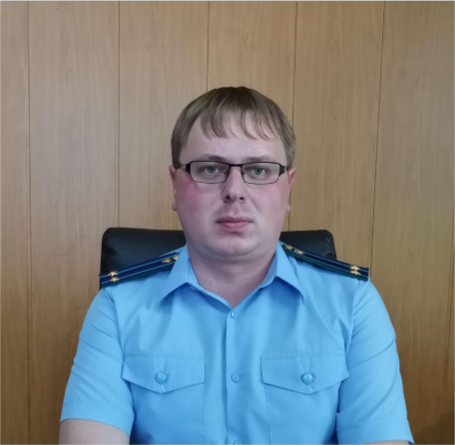 На ваши вопросы отвечает прокурор Богатовского района Самарской области Андрей Юрьевич Чудайкин	До 2019 года минимальный размер пособия по безработице составлял 850 рублей, а максимальный 4900 рублей. Эти пособия по безработице были установлены в 2009 году.	Согласно постановлению Правительства Российской Федерации от 27.03.2020 № 346 в соответствии, с которым  установлены минимальная и максимальная величины пособия по безработице в 2020 году. Так, минимальный размер равен 1500 рублей, а максимальный размер повышен до 12 130 рублей.	Чтобы получать пособие по безработице необходимо встать на учет в качестве безработного, для этого гражданин должен обратиться в центр занятости населения, где его признают безработным и назначат пособие по безработице.Учредители: Собрание представителей сельского поселения Печинено муниципального района Богатовский Самарской области, Администрация сельского поселения Печинено муниципального района Богатовский Самарской области, Решение №3 от 19.03.08 года. Село Печинено, улица Советская, д. 1, Главный редактор Горшкова Е.Н. Телефон 3-55-30. тираж 150 экземпляров. Бесплатно.№п/пНаименование работОтветственные исполнителиСроки исполнения1 Проинформировать  граждан по вопросам соблюдения Правил содержания объектов благоустройства, организации уборки, обеспечения чистоты и порядка на территории сельского поселенияАдминистрация сельского поселения Печиненодо 10.04.2020 г.2Организовать и провести работы по благоустройству общественных  кладбищ, расположенных на территории поселенияАдминистрация сельского поселения Печинено совместно с гражданами поселениядо 18.04.2020 г.3Провести уборку, косметический ремонт  памятников воинам, погибшим в Великой отечественной войне Администрациясельского поселения Печинено совместно с  учащимися и педагогами  школ, гражданамидо 30.04.2020 года4Благоустройство  территории около магазинов, учреждений, организаций, предприятий Руководители организацийдо 30.04.2020 г.6Уборка территорий общего пользования (улицы, обочины дорог)Администрация сельского поселения Печиненодо 30.04.2020 г.